Карта заказа вакуумметров, мановакуумметров, манометров ФТ.Пример заказа общетехнического манометра:1.	2.	4.	5.	6.	7.	8.	9.	10.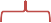 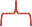 Манометр МП3-Уф 0-1 МПа кт.1,5 d.100 IP40 М20*1,5 РШ Дем Пл СвидПример заказа электроконтактного манометра:1.	2.	3.	4.	5.	6.	7.	8.	9.	10.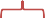 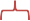 Мановакуумметр ДА2005ф исп V -100…0…60 кПа кт.1,5 d.160 IP40 M20*1,5 РШ Фл Ном Пл1.Тип измеряемого давленияВакуумметр1.Тип измеряемого давленияМановакуумметр1.Тип измеряемого давленияМанометр2.Модель прибораСогласно прайс-листу3.Исполнение контактной группы(при заказе ЭКМ)исп III - ЛРПР3.Исполнение контактной группы(при заказе ЭКМ)исп IV - ЛЗПЗ3.Исполнение контактной группы(при заказе ЭКМ)исп V - ЛРПЗ3.Исполнение контактной группы(при заказе ЭКМ)исп VI - ЛЗПР4.Пределы давлений в системных единицах измерений (кПа, МПа) (По заказу потребителя возможно изготовление приборов в других единицах измерения)Для вакуумметра --100 - 0 кПа4.Пределы давлений в системных единицах измерений (кПа, МПа) (По заказу потребителя возможно изготовление приборов в других единицах измерения)Для мановакуумметра --100... 0...60; 150; 300; 500 кПа;-0,1...0...0,9; 1,5; 2,4 МПа4.Пределы давлений в системных единицах измерений (кПа, МПа) (По заказу потребителя возможно изготовление приборов в других единицах измерения)Для манометра -0 - 60; 100; 160; 250; 400; 600 кПа;0 - 1; 1,6; 2,5; 4; 6; 10; 16; 25; 40; 60 МПа5.Класс точности приборакт.0,45.Класс точности приборакт.0,65.Класс точности приборакт.1,05.Класс точности приборакт.1,55.Класс точности приборакт.2,56.Номинальный диаметр корпуса прибораd.406.Номинальный диаметр корпуса прибораd.506.Номинальный диаметр корпуса прибораd.636.Номинальный диаметр корпуса прибораd.1006.Номинальный диаметр корпуса прибораd.1606.Номинальный диаметр корпуса прибораd.2507.Степень пылевлагозащиты прибораIP407.Степень пылевлагозащиты прибораIP54 (53)7.Степень пылевлагозащиты прибораIP658.Резьба присоединительного штуцера(По заказу потребителя возможно изготовление приборов с другими резьбами)M10*1; G1/8М12*1,5; G1/4 М20*1,5; G1/2; 1/2NPT М48*2; 1*1/2NPT9.Расположение присоединительного штуцераОШ (осевое, сзади)9.Расположение присоединительного штуцераРШ (радиальное, снизу)10.Дополнительные исполнения (опции) приборовСписок возможных доп.исполнений см. на странице тех.описания прибора (или может быть выслан по запросу)